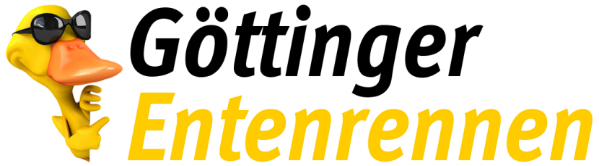 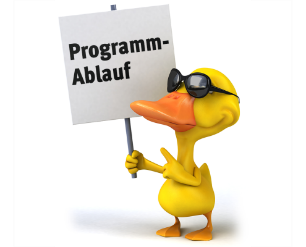 Die einzelnen Rennen (Änderungen vorbehalten)12:20 Uhr           3. Vorrennen	Sponsor:  Carl Tode Haushaltswaren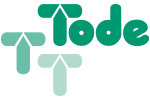 Preise:Zwilling Besteck 68 tlg.Cilio MixerBauernpfanne Küpro3 x Spiralschneider Vegatelli2 x Geschirr for girls2 x Geschirr for boys2 x looogs push lamp2 x Cilio Thermobecher2 x Lurch Backform Blankenburg4 x Weinkühler VacuVin Kellner